ΚΕΦΑΛΑΙΟ 10. Θέμα εξετάσεωνΣε συνδυασμένο κύκλο αέριο-ατμο-στροβίλου, με λόγο πιέσεων του πρώτου 20, αέρας στους 300 Κ εισέρχεται στο συμπιεστή με παροχή 100 kg/sec και εξέρχεται από το θάλαμο καύσης στους 1200 Κ. Μετά τον αεριο-στρόβιλο, τα αέρια θερμαίνουν τον ατμό του δεύτερου κύκλου στους 400 oC και 10 ΜΡα και εγκαταλείπουν τον εναλλάκτη στους 400 Κ. Αν η πίεση στον συμπυκνωτή είναι 10 kPa και οι ισεντροπικές αποδόσεις της αντλίας, του συμπιεστή και των δύο στροβίλων είναι 90 %, να υπολογιστεί η παραγόμενη ισχυς και η θερμική απόδοση του συνδυασμένου κύκλου. 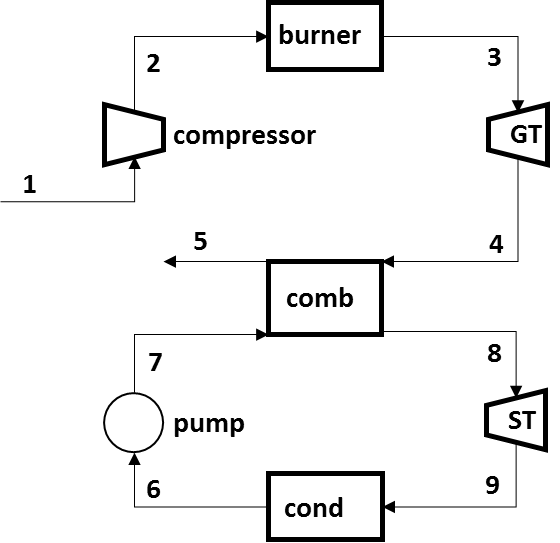 Αεριοστρόβιλος Κ. 1: 	Τ1 = 300 Κ και από τον Πίνακα Αέρα:	 h1 = 300,19 kJ/kg αέρα, Pr1 = 1,386Κ. 2:	Αρχικά ο συμπιεστής θεωρείται ισεντροπίκος οπότε:Pr2/ Pr1 = P2/P1  Pr2 = Pr1*(P2/P1) = 1,386*20 = 27,72Για την τιμή αυτή του Pr2, με γραμμική παρεμβολή από τον Πίνακα Αέρα βρίσκεται η ενθαλπία στην Κ2 αν ο συμπιεστής ήταν ισεντροπικός:h2s = 702,52 + (713,27–702,52)*(27,72–27,29)/(28,80–27,29) = 705,58 kJ/kg αέραΑν ο συμπιεστής ήταν ισεντροπικός, το καταναλισκόμενο ισεντροπικό έργο θα ήταν:win,s = h2s – h1 = 705,58 – 300,19 = 405,39 kJ/kg αέραΓια τον πραγματικό (μη-ισεντροπικό) συμπιεστή το καταναλισκόμενο πραγματικό έργο βρίσκεται από την ισεντροπική του απόδοση: win = win,s/0,9 = 450,43 kJ/kg αέρα                             				                       Και η πραγματική ενθαλπία στην Κ2 (για πραγματικό συμπιεστή) είναι:	h2 = h1 + win = 300,19 + 450,43 = 750,62 kJ/kg αέρα                                         Κ. 3: 	Τ3 = 1200 Κ και από τον Πίνακα Αέρα:	h3 = 1277,79 kJ/kg αέρα, Pr3 = 238,0Κ. 4: 	Αρχικά ο στρόβιλος θεωρείται ισεντροπίκος οπότε:Pr4/ Pr3 = P4/P3  Pr4 = Pr3*(P4/P3) = 238/20 = 11,9			Για την τιμή αυτή του Pr4, από τον Πίνακα Αέρα βρίσκεται η ενθαλπία στην Κ4 αν ο στρόβιλος ήταν ισεντροπικός:		h4s = 555,74 kJ/kg αέραΑν ο στρόβιλος ήταν ισεντροπικός, το παραγόμενο ισεντροπικό έργο θα ήταν:wout,s = h3–h4s = 1277,79-555,74 = 722,05 kJ/kg αέραΓια τον πραγματικό (μη-ισεντροπικό) στρόβιλο το παραγόμενο πραγματικό έργο βρίσκεται από την ισεντροπική του απόδοση: wout = 0,9*722,05 = 649,85 kJ/kg αέρα                                                Και η πραγματική ενθαλπία στην Κ4 (για πραγματικό στρόβιλο) είναι:h4 = h3 – wout = 1277,79-649,85 = 627,94 kJ/kg αέρα                                      Κ. 5: 	Τ5 = 400 Κ και από τον Πίνακα Αέρα:		h5 = 400,98 kJ/kg αέραΣυνολικά για τον αεριοστρόβιλο:wnet,gt = wout – win = 649,85-450,43 = 199,42 kJ/kg αέρα                                      qin = h3 – h2 = 1277,79-750,62 = 527,17 kJ/kg αέρα			Ατμοστρόβιλος Κ. 6: 	Κορεσμένο υγρό στην πίεση του συμπυκνωτή, οπότε από πίνακα κορεσμένου ατμού:h6 = 191,83 kJ/kg ατμού	v6 = 0,001010 m3/kg ατμούΓια ισεντροπική αντλία το καταναλισκόμενο ελάχιστο έργο είναι:win,s = v6*(P7 – P6) = 0,001010*(10000 – 10) = 10,09 kJ/kg ατμούΓια την πραγματική αντλία το πραγματικό καταναλισκόμενο έργο βρίσκεται από την ισεντροπική της απόδοση: 	win = win,s/0,9 = 11,21 kJ/kg ατμούΚ. 7: 	h7 = h6 + win = 191,83 + 11,21 = 203,04 kJ/kg ατμούΚ. 8: 	Υπέρθερμος ατμός στις συνθήκες της εκφώνησης, από τον αντίστοιχο Πίνακα Υπέρθερμου Ατμού:	h8 = 3097,5 kJ/kg ατμού, s8 = 6,2141 kJ/kg ατμού ΚΚ. 9: 	Αρχικά θεωρούμε τον στρόβιλο ισεντροπικό (ιδανικό), οπότε s9 = s8 = 6,2141 kJ/kg ατμού Κ. Για την πίεση των 10 kPa, που επικρατεί μετά τον στρόβιλο (η πίεση στον συμπυκνωτή), βλέπουμε ότι αυτή η τιμή εντροπίας βρίσκεται μεταξύ της εντροπίας κορεσμένου υγρού και κορεσμένου ατμού. Οπότε στην έξοδο του ισεντροπικού στροβίλου έχουμε κορεσμένο μίγμα και χρησιμοποιούμε την τιμή s9 =s8 της εντροπίας για υπολογίσουμε την ποιότητα του:s9 = s8 = x9s*s9g + (1 – x9s)*s9f x9s = (s9 – s9f)/(s9g – s9f) = (6,2141-0,6493)/(8,1502-0,6493) = 0,74Από την ποιότητα στην έξοδο του στροβίλου αν ο στρόβιλος ήταν ισεντροπικός,  υπολογίζουμε την ενθαλπία στην έξοδο του στροβίλου αν ο στρόβιλος ήταν ισεντροπικός: 	h9s = 0,74*2584,70+0,26*191,83 = 1962,55 kJ/kg ατμούΚαι το έργο αν ο στρόβιλος ήταν ισεντροπικός: wout,s = h8–h9s = 3097,5-1962,6 = 1134,9 kJ/kg ατμούΓια τον πραγματικό (μη-ισεντροπικό) στρόβιλο το παραγόμενο πραγματικό έργο βρίσκεται από την ισεντροπική του απόδοση:wout = 0,9*1134,9 = 1021,4 kJ/kg ατμούΣυνολικά για τον ατμοστρόβιλο:wnet,st = 1021,4-11,21 = 1010,2 kJ/kg ατμού 	Συνδυασμένος κύκλοςΑπό τον εναλλάκτη που συνδέει τον κύκλο αεριοστροβίλου (πάνω κύκλος) με τον κύκλο ατμοστροβίλου (κάτω κύκλος), υπολογίζουμε το λόγο παροχής ατμού προς παροχή αέρα:Qcomb = m’air*(h4 – h5) = m’H2O*(h8 – h7)  λ = mH2O/mair = (627,94-400,98)/(3097,5-203,04) = 0,078 kgατμού/kgαέραΓια να αθροίσουμε το καθαρό έργο που παράγει ο κύκλος του αεριοστροβίλου με το καθαρό έργο που παράγει ο κύκλος του ατμοστροβίλου, θα πρέπει τα δύο αυτά έργα να έχουν τις ίδιες μονάδες. Έτσι, με το λ μετατρέπουμε το έργο του ατμοστροβίλου σε μονάδες kJ/kg αέρα.wnet,cc = wnet,gt + wnet,st = = (199,42 kJ/kgαέρα)  + (0,078 kgνερού/kgαέρα)*(1010,2 kJ/kgνερού)  = 278,22 kJ/kg αέρα(wnet,cc = (278,22 kJ/kgαέρα)/(0,078 kgατμού/kgαέρα) = ….. kJ/kgατμού)Η μόνη θερμότητα που τροφοδοτείται στον συνδυασμένο κύκλο είναι αυτή που τροφοδοτείται στον αεριοστρόβιλο, οπότε το qin του συνδυασμένου κύκλου (combined cycle – cc) έχει υπολογιστεί και έχει μονάδες kJ/kg αέρα. Έτσι η θερμική απόδοση του συνδυασμένου κύκλου είναι:ηth = wnet,cc/qin = 278,22/527,17 = 0,528 ή 52,8 %                                                                   Και η ισχύς του συνδυασμένου κύκλου είναι:	W = (100 kgαέρα/sec)*(278,22 kJ/kgαέρα) = 27822 kJ/sec = 27,8 MW     				